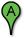 1217 W Main StUnion, MO 630841217 W Main StUnion, MO 63084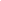 1. Head east on W Main St toward Independence Dr1. Head east on W Main St toward Independence Dr0.2 mi0.2 mi2. Take the 1st left onto Independence Dr2. Take the 1st left onto Independence Dr1.9 mi1.9 mi3. Turn left at MO-47 N3. Turn left at MO-47 N10.0 mi10.0 mi4. Turn right toward MO-94 E4. Turn right toward MO-94 E82 ft82 ft5. Turn right at MO-94 E5. Turn right at MO-94 E0.7 mi0.7 mi6. Continue onto State Hwy Tt6. Continue onto State Hwy Tt3.6 mi3.6 mi7. Turn left at State Hwy T/Hwy T7. Turn left at State Hwy T/Hwy T3.1 mi3.1 mi8. Turn left at Hwy D8. Turn left at Hwy D125 ft125 ft9. Continue onto State Hwy T/Hwy T9. Continue onto State Hwy T/Hwy T9.4 mi9.4 mi10. Turn right at S Service Rd10. Turn right at S Service Rd322 ft322 ft11. Take the 1st left onto Hwy W/State Hwy W11. Take the 1st left onto Hwy W/State Hwy W220 ft220 ft12. Turn right to merge onto I-70 E/US-40 E toward St LouisContinue to follow I-70 E12. Turn right to merge onto I-70 E/US-40 E toward St LouisContinue to follow I-70 E15.0 mi15.0 mi13. Take exit 219 toward T R Hughes Blvd/Belleau Creek Rd13. Take exit 219 toward T R Hughes Blvd/Belleau Creek Rd0.2 mi0.2 mi14. Slight right at TR Hughes Blvd14. Slight right at TR Hughes Blvd52 ft52 ft15. Take the 1st left onto TR Hughes Blvd15. Take the 1st left onto TR Hughes Blvd0.8 mi0.8 mi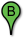 T R Hughes BlvdO'Fallon, MO